МУНИЦИПАЛЬНОЕ ДОШКОЛЬНОЕ ОБРАЗОВАТЕЛЬНОЕБЮДЖЕТНОЕ УЧРЕЖДЕНИЕ «ЦЕНТР РАЗВИТИЯ РЕБЕНКА –ДЕТСКИЙ САД№20 «РОДНИЧОК»АРСЕНЬЕВСКОГО ГОРОДСКОГО ОКРУГАПрограмма Вокально-театрального кружка«Страна чудес»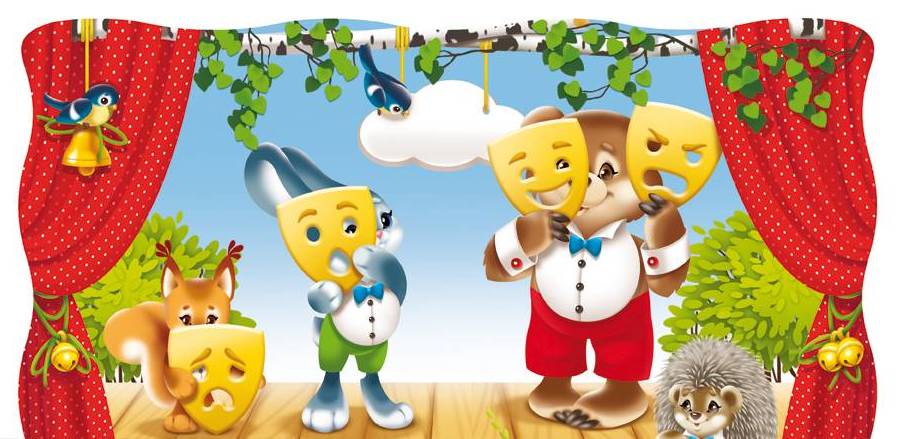 Составила: муз.руководитель                                                                                    высшей квалификационной                                                                          категории  Левина О.С.Арсеньев2020 – 2021гг.ПОЯСНИТЕЛЬНАЯ ЗАПИСКАТеатрализованная деятельность — это самый распространенный вид детского творчества. Она близка и понятна ребенку, глубоко лежит в его природе и находит свое отражение стихийно, потому что связана с игрой. Всякую свою выдумку, впечатление из окружающей жизни ребенку хочется воплотить в живые образы и действия. Входя в образ, он играет любые роли, стараясь подражать тому, что видел, и что его заинтересовало, и, получая огромное эмоциональное наслаждение. Занятия театральной деятельностью помогают развить интересы и способности ребенка; способствуют общему развитию; проявлению любознательности, стремления к познанию нового, усвоению новой информации и новых способов действия, развитию ассоциативного мышления; настойчивости, целеустремленности проявлению общего интеллекта, эмоций при проигрывании ролей. Кроме того, занятия театральной деятельностью требуют от ребенка решительности, систематичности в работе, трудолюбия, что способствует формированию волевых черт характера. У ребенка развивается умение комбинировать образы, интуиция, смекалка и изобретательность, способность к импровизации. Занятия театральной деятельностью и частые выступления на сцене перед зрителями способствуют реализации творческих сил и духовных потребностей ребенка, раскрепощению и повышению самооценки. Чередование функций исполнителя и зрителя, которые постоянно берет на себя ребенок, помогает ему продемонстрировать товарищам свою позицию, умения, знания, фантазию. Выполнение игровых заданий в образах животных и персонажей из сказок помогает лучше овладеть своим телом, осознать пластические возможности движений. Театрализованные игры и спектакли позволяют ребятам с большим интересом и легкостью погружаться в мир фантазии, учат замечать и оценивать свои и чужие промахи. Дети становятся более раскрепощенными, общительными; они учатся четко формулировать свои мысли и излагать их публично, тоньше чувствовать и познавать окружающий мир. Театрально- игровая деятельность обогащает детей новыми впечатлениями, знаниями, умениями, развивает интерес к литературе, активизирует словарь, разговорную речь, способствует нравственно- эстетическому воспитанию каждого ребёнка. Программа описывает подготовки по театрализованной деятельности детей дошкольного возраста 5—7 лет (старший дошкольный возраст). Она разработана на основе обязательного минимума содержания по театрализованной деятельности для ДОУ с учетом обновления содержания по различным программам, описанным в литературе, приведенной в конце данного раздела. Программа развития детей дошкольного возраста составлена на основе авторской программы «Театр-творчество-дети» Сорокиной Н.Ф., Т.С.Григорьевой Программа « Театр Маленького актёра» для детей 5-7 лет. Москва, ТЦ «Сфера», 2012 «Я – Ты – Мы». Программа социально-эмоционального развития дошкольников /Сост. О.Л.Князева. – М.: Мозаика-Синтез, 2003.\ Разработан учебно-тематический план занятий по театрализованной деятельности по возрастам ,определены диагностические методики по выявлению уровней развития театральных способностей у детей. Цель программы:Развитие творческих способностей и речевого развития детей посредством театрализованной деятельности.Общие программные задачи: 1. Образовательные: Ознакомить детей с различными видами театров (кукольный, драматический, музыкальный, детский, театр зверей и др). Приобщить детей к театральной культуре, обогатить их театральный опыт: знания детей о театре, его истории, устройстве, театральных профессиях, костюмах, атрибутах, театральной терминологии. Обучить детей приемам манипуляции в кукольных театрах различных видов. Формировать умение свободно чувствовать себя на сцене. Учить импровизировать игры- драматизации на темы знакомых сказок 2.Развивающие: Развивать интерес к театрализованной игре, желание попробовать себя в разных ролях; Развивать память, внимание, воображение, фантазию; Формировать умение выстраивать линию поведения в роли, используя атрибуты, детали костюмов, маски; Развивать речь у детей и корректировать ее нарушения через театрализованную деятельность; Создать условия для совместной театрализованной деятельности детей и взрослых (постановка совместных сценок, этюдов, небольших спектаклей, с участием детей, родителей, сотрудников ДОУ), организация выступлений детей старших групп перед младшими и пр. Развивать интонационно-речевую выразительность, побуждать к импровизации средствами мимики, выразительных движений и интонации. Развивать желание выступать перед родителями. Развивать психические процессы: память, восприятие, внимание, мышление, фантазию, воображение детей. 3. Воспитательные: Создать условия для развития творческой активности детей, участвующих в театрализованной деятельности, а также поэтапного освоения детьми различных видов творчества. Воспитывать артистические качества, способствовать раскрытию творческого потенциала. Программа предполагает проведение одного занятия в неделю .Продолжительность занятия – 30 минут.Театрализованная деятельность интегрирует в себе следующие образовательные области:ОБРАЗОВАТЕЛЬНАЯ ОБЛАСТЬ «СОЦИАЛЬНО-КОММУНИКАТИВНОЕ РАЗВИТИЕ». Воспитываются дружеские взаимоотношения между детьми, развивается умение самостоятельно объединяться для совместной игры и труда, заниматься самостоятельно выбранным делом, договариваться, помогать друг другу. Воспитывается организованность, дисциплинированность, коллективизм, уважение к старшим. Формируются такие качества, как сочувствие, отзывчивость, справедливость, скромность. Развиваются волевые качества. Дети включаются в систему социальных отношений через образы своих героев. Они «проживают» жизнь своего персонажа, «примеряют» на себя его характер, учатся оценивать поступки героев художественного произведения.2.ОБРАЗОВАТЕЛЬНАЯ ОБЛАСТЬ «ПОЗНАВАТЕЛЬНОЕ РАЗВИТИЕ» Углубляются знания детей о театре как о виде искусства, предметами ближайшего окружения, природными явлениями, расширяется кругозор, что служит материалом, входящим в содержание театрализованных игр и упражнений. 3.ОБРАЗОВАТЕЛЬНАЯ ОБЛАСТЬ «РЕЧЕВОЕ РАЗВИТИЕ» Развивается четкая, ясная дикция, ведется работа над развитием артикуляционного аппарата с использованием скороговорок, чистоговорок, потешек. Происходит развитие всех сторон речи. Активизируется словарь, совершенствуется звукопроизношение, дети учатся выстраивать диалоги. Через знакомство с художественными произведениями различных жанров происходит приобщение детей к словесному искусству, развитие литературной речи 4. ОБРАЗОВАТЕЛЬНАЯ ОБЛАСТЬ «ХУДОЖЕСТВЕННО ЭСТЕТИЧЕСКОЕ РАЗВИТИЕ» Развивается эмоциональная восприимчивость, эмоциональный отклик на литературные и музыкальные произведения, красоту окружающего мира, произведения искусства. В процессе совместного с детьми изготовления атрибутов, различных видов кукольных театров, элементов костюмов к выбранной для разыгрывания сказке у детей происходит развитие продуктивной деятельности, творческих способностей, приобщение к изобразительному искусству. Занятия проводятся по следующей схеме: - введение в тему; - создание эмоционального настроения; -театрализованная деятельность (используются методы и приемы: чтение, рассказ муз.руководителя, беседа с детьми, рассказ детей, показ воспитателем способа действия, театрализованные игры, игры - импровизации, индивидуальные творческие задания, сочинение сказок, придумывание историй для постановки, подготовка этюдов и мини-сказок, драматизаций, с дальнейшим показом зрителям); -изготовление разных театральных кукол, ремонт атрибутов и пособий к сценкам, драматизациям. Педагогический анализ знаний и умений детей (диагностика) проводится 2 раза в год: вводный — в сентябре, итоговый — в мае.  Данный вариант программы рассчитан на детей, старшего дошкольного возраста. В кружок принимаются все желающие воспитанники, не имеющие медицинских противопоказаний. Ожидаемый результат1. Раскрытие творческих и музыкальных способностей детей (эмоциональность, выразительность).2. Развитие психических процессов ( мышление, речь, память, внимание, воображение).3. Развитие личностных качеств ( коммуникативные навыки, партнёрские взаимоотношения)Психологическая комфортность, раскрепощенность, стимулирующие развитие духовного потенциала и творческой активности. Сформированность умений находить средства выразительности и эмоциональности состояния. Расширение импровизационных способностей детей: мимика, жест, пантомимика. Развитие нравственно - коммуникативных и волевых качеств личности (общительность, вежливость, чуткость, доброта, умение довести дело до конца); произвольных познавательных процессов (внимание, память, восприятие, любознательность). Развитие всех сторон речи, четкой, ясной дикции. Привлечение внимания родителей к новым формам работы группы по всестороннему развитию личности ребенка. К концу реализации программы предполагается овладение детьми следующими знаниями, умениями и навыками: Ребенок должен знать: - назначение театра; - деятельность работников театра; - виды театров; - виды и жанры театрального искусства: музыкальный, кукольный, театр зверей, клоунада. - знать 5—8 артикуляционных упражнений. Ребенок должен уметь: - передавать образы с помощью вербальной и невербальной стороны речи; - воплощать свои замыслы собственными силами и организовывать деятельность других детей; - контролировать внимание; - понимать и эмоционально выражать различные состояния персонажа с помощью интонации; - выразительно прочитать диалогический стихотворный текст, правильно и четко произнося слова с нужными интонациями. - принимать позы в соответствии с настроением и характером изображаемого героя; -изменять свои переживания, выражение лица, походку, движения в соответствии с эмоциональным состоянием. - уметь составлять предложения с заданными словами. - уметь произносить скороговорки в разных темпах, шепотом. - уметь произносить одну и ту же фразу или скороговорку с разными интонациями. Ребенок должен иметь представление: -о сценическом движении; -о выразительном исполнении с помощью мимики, жестов, движений; - об оформлении спектакля (декорации, костюмы). Ребенок должен владеть навыками: - культурного поведения в театре; -определения состояния персонажа по схематическим рисункам; - подбора собственных выразительных жестов; - психологического настроя на выполнение предстоящего действия; - произнесения небольших монологов; - произнесения развернутых диалогов в соответствии с сюжетом инсценировки. Необходимое оборудование Зеркальный уголок для работы над мимикой и артикуляционным аппаратом, костюмы маски, элементы грима; декорации; театральный уголок в группе; куклы для разных видов театров. Формы работы- Занятия. - Игры- занятия. - Игры- загадки. - Занятия- путешествия. - Игры- драматизации.  - Совместная деятельность педагога и воспитанников. - Самостоятельная деятельность воспитанников. Работа с детьми: индивидуальная парная, подгрупповая. ФОРМЫ ПОДВЕДЕНИЯ ИТОГОВ РЕАЛИЗАЦИИ ПРОГРАММЫ При подведении итогов реализации программы могут быть использованы различные формы:  Занятия,  участие в концертах,  открытое занятие для родителей,  показ драматизаций для детей сада, родителей;  выставка театральных кукПерспективное планированиесентябрьТема занятияЦели задачиРепертуар материалсентябрь1.Здравствуй театрСобрать детей вместе после летнего перерыва; создать эмоционально благоприятную атмосферу для дружеских взаимоотношений; развивать способность понимать собеседника; повторить с детьми различные виды кукольных театров (настольный, пальчиковый, театр марионеток, би-ба-бо и т.д.), уметь различать их и называть, развивать интерес к театральной деятельности; Учить чисто интонировать.Беседа «Летние впечатления».Песня «Детский сад» Игра «Где мы были, мы не скажем». Музыкально - ритмическая композиция «В гостях у лета». Подвижные игры. Игра «Поменяйтесь местами те, кто...». «Кто колечко найдет?»С.Я.Маршак Сказка-игра . Игры на развитие голоса. Игра «Дружные ребята». Создание рисунков «Сказочный автопортрет. Ритуал прощания «Я самый хороший!».Музыкальное сопровождение, небольшой мяч, чудесный мешочек. Листы бумаги. Карандаши, фломастеры.сентябрь2. Что такое театр?Повторить основные понятия: интонация, эмоция, мимика, жесты; упражнять детей в изображении героев с помощью мимики, жестов, интонации и эмоций. учить связно и логично передавать мысли, полно отвечать на вопросы по содержанию сказки, продолжать учить детей чисто интонировать песню и правильно брать дыханиеБеседа «Что такое театр?». Рассматривание иллюстраций к теме «Театр». Пантомимические загадки и упражнения. Этюды на сопоставление различных эмоций «Не та собака кусает», «Больному и мед невкусен», «Заинька у елочки попрыгивает». Чтение стихотворения «Радость» М. Карема, дети с помощью мимики, жеста, движения изображают описываемое чувство.Песня «Детский сад» Чтение сказки «Петушок и бобовое зернышко». Пересказ сказки, распределение ролейИллюстрации по теме «Театр», музыкальное сопровождение. Книга «Петушок бобовое зернышко»сентябрьИграем в профессииПознакомить детей с профессиями: актер, режиссер, художник, композитор, костюмер; обсудить особенности этих профессий.Игра «Театральная разминка». Работа над четкостью речи: чистоговорки, скороговорки. Загадки о театральных профессиях. Игра «Театр на бегу». Репетиция над ролями к сказке «Петушок и бобовое зернышкоПесня «Детский сад2Волшебный цветок, музыкальное сопровождение, картинки с профессиями. сентябрь4.Веселые сочинялкиПобуждать детей к сочинительству сказок; учить входить в роль; развивать певческие данные,творчество и фантазию детей«Веселые сочинялки». Игры «Сочини предложение», «Фраза по кругу». Музыкально – ритмическая композиция «Танцуем сидя». Этюд «Капризка». Игры на развитие голоса Игра «Тихо — громко» Мини-сценка «Хозяйка и кот» Репетиция над ролями к сказке «Петушок и бобовое зернышко». Ритуал прощания: «Большое доброе животное».Музыкальное сопровождение, мяч.октябрьТема занятияЦели задачиРепертуар материалоктябрь1.Сказка осениСовершенствовать навыки четкого и эмоционального чтения текста своей роли; добиваться яркой выразительности в передаче образов в соответствии с событиями и переживаниями героев, менять интонацию, выражение лицаЗнакомство с музыкальнойсказкой «Муха-цокотуха». Знакомство с песней «Бал осенних листьев»  Игра «Сказочный портрет»,Создание рисунков «Сказочный автопортрет. Ритуал прощания «Я самый хороший!».Музыкальное сопровождение, декорации, костюмы, маски, карандашиоктябрь2. Музыка ветраДать детям понятие, что музыка помогает лучше понять образ героев сказки; совершенствовать средства выразительности в передаче образа.; развивать у детей дружелюбные отношения в выборе роли, развивать у детей мыслительные операции разбора персонажей сказки.Учить чисто интонировать в песне «Бал осенних листьев» ЛебзакИмпровизация музыкальных номеров / танец Ветра и Листочков, «В мире животных».Драматизация  сказки«Муха-цокотуха».Песня «Бал осенних листьев»Игра «Я самый хороший»Музыкальное сопровождение, осенние листочки, октябрь3. В осеннем лесу.Порадовать детей эмоционально – игровой ситуацией; побуждать к двигательной импровизации; учить выступать в ролях перед сверстниками. развивать выразительную диалогическую речь в процессе театрализации сказки Учить петь согласованноАктивизация словаря: сцена, занавес, спектакль, аплодисменты, сценарист, дублер, актер. «Муха-цокотуха» исполнение по ролям «Бал осенних листьев» Ритуал прощания «Мушкетеры».Музыкальное сопровождение, атрибуты к пьесе шапочки героев. октябрь4. Бабушка из БразилииУпражнять детей в выразительном исполнении характерных особенностей героев сказки; побуждать детей самостоятельно выбирать костюмы к сказке, приобщать к совместному (родители, воспитатели и дети) изготовлению костюмов к сказке; учить пользоваться интонациями произнося фразы грустно, радостно, сердито, удивленно; учить строить диалоги, самостоятельно выбрав партнера; воспитывать выдержку, терпение, соучастие.Приветствие «Бабушка из Бразилии». Упражнение «Поменяйтесь местами те, кто...». Сочинение сказки в кругу при помощи игры «33 картинки  Работа с детьми над передачей образа героев пьесы «Муха-цокотуха», песня «Бал осенних листьев»Музыкальное сопровождение, костюмы к сказке.ноябрьТема занятияЦели задачиРепертуар материалноябрь1.Сказка зимыВызвать у детей радостное настроение от выступления перед зрителями; развивать самостоятельность и умение согласованно действовать в коллективе (социальные навыки).Приветствие «Я рад тебя видеть, потому что...». Драматизация пьесы «Муха-цокотуха» работа по ролямДекорации, костюмы и маски, музыкальное сопровождение.ноябрь2.Сказка ЗимыПорадовать детей новым сказочным сюжетом; побуждать к двигательной импровизации; учить детей дышать правильно;Упражнение «Старый башмак. Игры и упражнения на развитие речевого дыхания и правильной артикуляции: «Пой со мной», «Веселый пятачок» и т.д., драматизация пьесы «муха-цокотуха»Разные предметы для игры, музыкальное сопровождение.ноябрь3.Вежливый зрительПознакомить детей с понятиями «Зрительская культура», а так же сцена, занавес, спектакль, аплодисменты, сценаристАктивизация словаря: сцена, занавес, спектакль, аплодисменты, сценаристДраматизация «Муха-цокотуха», работать над передачей образаИгры на развитие эмоциональной сферы: «Добрый бегемотик», «Мой хороший попугай». Упражнение «Пой со мной», рождественская песняМузыкальный материал, картинки с изображенияминоябрь4. Веселые ребятаУчить детей передаче музыкального образа при помощи движений и жестов, побуждать детей внимательно слушать музыкальное произведение и эмоционально откликаться на неё; развивать двигательные способности детей: ловкость, гибкость, подвижность.Приветствие «Комплименты». Драматизация сказки «Муха-цокотуха», учить выразительно передавать образИгра «Добрый бегемотик»,Разучивание рождественской песниМузыкальное сопровождение. декабрьТема занятияЦели задачиРепертуар материалдекабрь1 Все профессии нужны, все профессии важны.Вызвать у детей эмоциональный настрой на сказку; воспитывать уверенность в себе, в своих силах и возможностях.Драматизация пьесы «Рождественская сказка»,знакомство, распределение ролей.Повторение любимых игрКостюмы, атрибуты, декорации.декабрь2.Сказка зимнего лесаУчить внимательно слушать сказку; дать представление о жизни лесных зверей зимой; продолжать учить детей давать характеристики персонажам сказки; познакомить детей со сказкой «Рукавичка» расширить знания детей о правилах поведения в театре, развивать фантазию и умение ориентироваться в пространстве, активизировать интерес к театральному искусству, учить распределять ролиБеседа с детьми о правилах поведения в театре Игра – пантомима «Если бы.." Игра «Узнай героя сказки». Игра «Изобрази отгадку» (изображение героев сказки с помощью мимики и жестов) Драматизация «Рождественская скзка».Обсуждение характерных особенностей героев, распределение ролей Изготовление фантастических животных из «мусора». Рассказ о своем животномИспользованные (чистые) коробочки из-под сока, стаканчики из-под йогурта, пластмассовые баночки из-под лекарств, полулитровые пластиковые бутылки из-под минеральной воды, футляры от киндер- сюрпризов, крышечки, пуговицы, , веревочки, шнурки, резинки и прочий «мусор».декабрь3.Хоровод зверейСовершенствовать умение передавать соответствующее настроение героев сказки с помощью различных интонаций; начать отработку показа образов животных с помощью выразительных пластических движений; развивать умение искренне верить в любую воображаемую ситуацию; развивать творчество, воображение и фантазию.Знакомство с терминами: «драматург», «пьеса» «режиссер», «постановка», «художник», «костюмер», «пантомима». Приветствие «Игра «Продолжи фразу и покажи»: (на развитие имитационных навыков и артикуляционного аппарата) «Олени» «Хоровод зверей». Репетиция «Рождественской сказки»».Декорация, костюмы, музыкальное сопровождение.декабрь4.Карнавал животныхПорадовать детей, создать сказочную атмосферу.Упражнение на развитие воображения: «Таня и мячик» Упражнения на дикцию и артикуляцию: Усядемся на пригорке да расскажем Скороговорки: 1) Утром, присев на зеленом пригорке, Учат сороки скороговорки: Картошка, картонка, карета, картуз, Карниз, карандаш, карамель, карапуз. 2) Волки рыщут, пищу ищут. 3) Вез корабль карамель, наскочил корабль на мель, И матросы три недели карамель на мели ели. Этюд на выразительность жеста: «Яне знаю!» Репетиция «Рождественской сказки»». Изготовление кукол из носка. Игра «Передай позу». Упражнение «Загадай желание»Декорация, костюмы, музыкальное сопровождение. Несколько носков. Кружочки- заготовки из белой плотной бумаги (размером с рублевую монетку) Фломастеры, Свеча, клей, нитки для волос.январьТема занятияЦели задачиРепертуар материалянварь1 «Чудесен миртеатра.»-Познакомить детей сособенностямитеатрального искусства,его отличие от другихвидов искусств/живописи, музыки,литературы/;Оформление альбома «Все отеатре».Рассматривание картинок,фотографий с детскимиспектаклями. Репетиция рождественской сказкиАльбом,фотографии икартинки по теме«Театр».Костюмы,Декорации.январь2.Рождественская сказка-Вызывать у детейрадостныйэмоциональный настрой;-порадовать своимвыступлением,- показать своитворческиеспособности.Драматизация рождественской сказкиМузыкальноеСопровождениекостюмы,атрибуты,декорации..январь3. «Мастерс-каяАктера».-Познакомить спрофессиямихудожника-декоратора и костюмера;-дать детямпредставлениео значимости иособенностях этих впрофессий в мире театра.-Развивать у детейтворческое воображениеи фантазию;Приветствие «Фасолинкажелания».Игра «Коровы, собаки,кошки».Этюды и игры: «Досвидания!»,«Хорошеенастроение»,«Лисёнок боится», «Добрыймальчик».Открытие «Мастерскойактера».Игра «Замри».Показ на театральной ширме.Сочинение сказочных историйИ их театрализация при помощикукол-би-ба-бо.Создание кукол-би-ба-бо накарандаше.Фасоль,несколькоотрезков откапроновогочулкаили старыхколготок.Лоскуты ткани.Вата.Моток крепкихшерстяных ниток.Ножницы.ФломастерыДлинныйкарандаш.Кружочки изкартонаШирма длякукольноготеатра..февральТема занятияЦели задачиРепертуар материалфевраль1.»Кот и семеро мышат»-Познакомить спостановкой «Кот исемеро мышат»- помочь детям понять иосмыслить настроениегероев сказки;-совершенствоватьумениепонятно выражать своичувства и пониматьпереживания других.-Продолжать учить детейбесконфликтнораспределять роли,уступая друг другу;Скороговорки: Клала Кларалук на полку, кликнула к себеНиколку. -Книга книгой, амозгами двигай.-Посреди двора дрова.-Шесть мышат в камышахшуршат.(С разнойинтонацией,силой голоса, в диалоге.)Знакомство с постановкой«Кот и семеро мышат».Декорации, костюмы и маски, музыкальное сопровождение.февраль2.»Мир игры»-совершенствоватьнавыкигрупповой работы,-продолжить работатьнадразвитием дикции;-развивать умениестроитьдиалоги между героямивпридуманныхобстоятельствах;-развивать связную речьдетей;Беседа «Гардероб игардеробщик. Антракт. Буфетв театре».Этюды и игры:«Разведчики», «Я – грозныйбоец», «Страх»,«Часовой».Игровые упражнениядля развития речи«Испорченный телефон»,Репетиция постановки «Кот исемеро мышат»Небольшой мяч.Куклы бибабо:лиса, волк.февраль3.Куклы на липучке-Способствоватьобогащениюэмоциональной сферыдетей;- учить слушатьмузыкальноепроизведениевнимательно,- чувствовать егонастроение; -развиватьпантомимическиенавыки.Игра на развитие памяти.«В магазине зеркал»Игра: «Как варили суп» наимитацию движенийСкороговорки:1 .Где щи, там нас ищи.2.Жук, над лужею жужжа,ждал до ужина ужа.Ритмическая игра «Произнесиимя»Нужно простучать палочкамисвое имя по слогам, делаяакцент на ударныйслог: Ма-ша, Е-гор, Нас-тя,Ксю-ша и т.д.Игра – пантомима «В гостях усказки.Репетиция постановки «Кот исемеро мышат»Веселые диалоги.Созданиекартинок дляфланелеграфаБелый и цветнойкартон,ножницы,фломастеры иликарандаши.Отрезок тесьмы-липучки.Фланелеграфпалочкифевраль4. Давай поговорим «Истории на фланелеграфе»-Побуждать детей ксовместной работе;-обратить внимание наинтонационнуювыразительность речи;-объяснить понятие«интонация»;-упражнять детей впроговариваниифразы с различнойинтонацией-формировать у детейживой интерес ктеатрализованнойдеятельности,.Сочинение сказочных историйпри помощи фланелеграфаИгра «Змея и охотник».Упражнение «Гусеница».Репетиция постановки «Кот исемеро мышат»Прощаемся как мышатаКартинки,созданные детьмина предыдущемзанятии.Небольшой мяч.Скакалка,веревка,гимнастическийобруч, валик-подушка и другие«препятствия»дляупражнения«Гусеница».фланелеграф.мартТема занятияЦели задачиРепертуар материалмарт1. «Расскажи сказку»-Вызвать у детейрадостныйэмоциональный настройот своего показа,-желание дальшеучаствовать втеатральныхпостановках,-воспитывать любовь ктеатральному искусству.Показ постановки «Кот и семеро мышатКостюмы, декорациимарт2. «Мир масок»-Побуждать кдвигательнойимпровизации;-совершенствоватьумение передавать образчерез музыку итанцевальные движения.Приветствие «Клубок».Упражнения на развитиепластики движений:1.«Иголка и нитка»2.«Цветок растет ираспускается»Игра «Мост через реку».Разминка «Беготня-плюс».Чтение сказки «Лисичка соскалочкой»Пересказ сказки припомощи мнемотаблицы.Знакомство с представлением«Лисичкины проделки».Распределение ролей.Прощаемся, как лисички.Изготовлениемасок из картонаЦветной и белыйкартон, ножницы,фломастеры иликарандаши.Шаблоны масокиз бумаги»Степлер соскрепками.Моток бельевойрезинки.Клубок ниток.март3.Куколка на пальчике-Отрабатыватьвыразительностьмимики,жестов, голоса идвиженийс отдельными героямисказки;-побуждать детейдействовать ввоображаемой ситуации;-учить детейинтонационновыразительнопроговаривать фразы,сочетать движения иречь,- развивать воображение.Театральный словарь: билет,программка, репертуар,афиша, ложа.Приветствие «Я желаю тебесегодня...».Упражнение «Сдвинь меня сместа».Репетиция представления«Лисичкины проделки».Прощаемся, как куколки.Созданиепальчиковыхкукол.(помощьродителей)Карточки сперсонажамиизвестных сказок.Ширма длякукольноготеатра.март4. Страна эльфов-Совершенствоватьисполнительскоемастерство вэмоциональной передачемузыкального образагероев.-учить детей четкопроговаривать слова,-эмоционально,воспринимать сказку,-внимательно относитьсяк образному слову,-запоминать иинтонационновыразительновоспроизводить слова ифразы из текста.Приветствие «Сказка смячиком»Скороговорки:• Волки рыщут, пишу ищут.• Везет Сенька Саньку сСонькой на санках.• Ша-ша-ша, наша шубахороша.Упражнения на развитиетворческих проявлений детей:1«Позовите друга (он спит)»(навыразительность интонации)2 «Позови заколдованнымголосом» (Злая колдуньяпревратила вас вчудовище, позовите кого-нибудь«заколдованным» голосом)3 «Позови из пещеры, свысокой горы, из колодца...»Репетиция представления«Лисичкины проделки».Музыкальноесопровождение,шапочки героев.мячикапрельТема занятияЦели задачиРепертуар материалапрель1. Экскурсия в кукольный театрПознакомить детей сустройствомтеатрального здания,-обратить внимание нанеординарностьархитектуры и красивыйфасад.-Обогащать словарьдетей.Экскурсия в кукольныйтеатр.(презентация)Беседа «Театр (понятия:фойе, партер, балкон,лоджия)».Презентация«Театр кукол »апрель2. Рисуем фоторобот-Подготовитьдекорацию,костюмы к сказке«Лисичкины проделки»;-работать вместе сдетьминад текстом ивыразительнымисполнением своихролей.ПриветствиеСкороговорки:Маша шла, шла, шлаИ игрушки нашлаСоздание «фотороботов».Игра «Апрельские рыбки».Репетиция представления«Лисичкины проделки».Прощаемся, как роботы.Полоски бумагидля созданияфотороботов.Листы бумаги длярисования.Фломастерыкарандаши, клей.апрель3.Играем весеннюю сказку-Вызвать у детейэмоциональный настройна сказку;-воспитыватьуверенность в себе, всвоих силах ивозможностях.Драматизация представления«Лисичкины проделки».Декорация ксказке,музыкальноесопровождение,костюмы и маски.апрель4. Бабочки на ниточках-развивать чувстворифмы;-побуждать детей кимпровизации.Приветствие-разминка«Пираты».Упражнение «Я дарю тебе...».Игра « Подбери рифму»Расскажи стихи рукамиИгра на развитие голоса «Эхо»Изготовление бабочек нанитке.Игра «Поймай колокольчик»Игра «Бездомный заяц».Прощаемся ,как бабочки.Белая,не оченьтонкая бумага.Крепкие нитки.Скотч.Ножницы,фломастерыкарандаши.Шаблоны в видебабочек и другихнасекомых.майТема занятияЦели задачиРепертуар материалмай1. Мы актеры-Укреплять психическоеифизическое здоровьедетей;--развиватьспособность пониматьнастроение другогоучастника;-развивать воображение;-продолжать знакомитьдетей с понятиями«мимика»,«жест»,«пантомима»,«интонация»;-упражнять детей визображении образов втеатральных играх, припомощи мимики, жестов,пантомимы;Игра «Эмоции»«Угадай, какое настроениепантомима, «На полянкеалеют цветочки»«До болота идтидалеко»Загадки в шарикахскороговорки.Произнесите слово«здравствуйте» в разномтемпе и с разнымиинтонациями.Медленно, быстро, громко,шёпотом, радостно,удивлённо,грустно, серьёзно, сердито.Психогимнастика.Море-тканьсинего цвета.Ширма «Море».Карточки«настроения»май2. Театральная мастерская-Продолжать расширятьзнания детей обокружающейдействительности:-углублятьпредставленияоб устройстве театраснаружи и изнутри.-Закреплять знаниятерминологиитеатрального искусства;-продолжать развиватьвнимание, память,фантазию, воображение,мышление, выдержку,коммуникативныекачества.-Воспитыватькультуру речевогообщения.Дыхательная гимнастикаСкороговорки: Клала Кларалук на полку, кликнула к себеНиколку.- Книга книгой, а мозгамидвигай.-Посреди двора дрова.-Шесть мышат в камышахшуршат.-Вез корабль карамель,Наскочил корабль на мель,Иматросы три недели Карамельна мели ели. (С разнойинтонацией, силой голоса, вдиалоге.)Игра “Разминкатеатральная”. (Изменитьвнешность с помощьюкостюма, грима, прически ит.д.)Игра«настроение» Его я будуназывать, попробуйте егопоказать.Музыкальноесопровождениемаски и шапочкидля сказки.май3. Мой любимый театр-Вовлечь детей вигровой сюжет; -проверитьприобретенные знания иумения за время занятийв театральном кружке;-закреплять умениедетей использоватьразличные средствавыразительности впередаче образов героевсказок.Итоговое занятиетеатрального кружка«Мой любимый театр».Викторина по знакомымсказкам.Драматизация любимойсказки( по желанию детей).Декорация ксказке,музыкальноесопровождение,костюмы и маски.